COSTAATTCHEM 090Lesson 8 – Worksheet1. 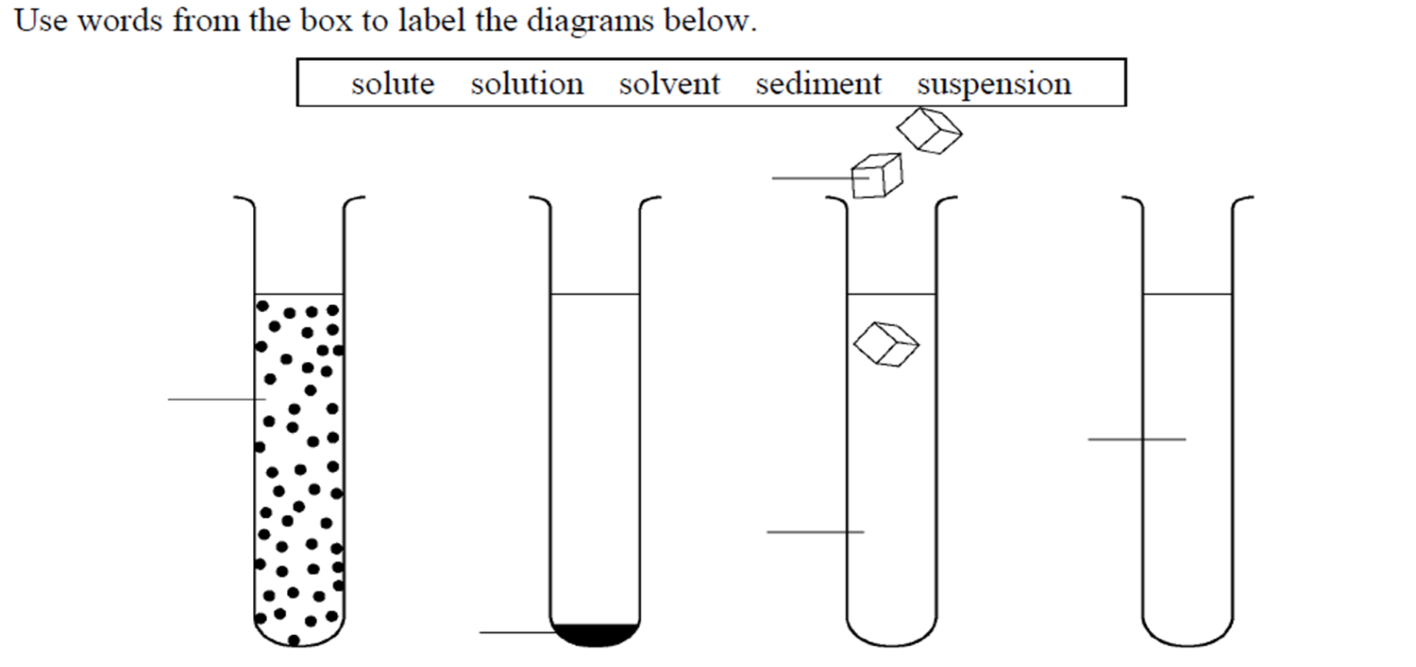 2. Underline the correct word from the choices given in each sentence below.(a) A solute is dissolved in a solvent/solution.(b) Soluble/insoluble substances do not dissolve.(c) When an insoluble substance settles to the bottom of a liquid, it forms a suspension/sediment.(d) A mixture in which some or all of the particles settle out is called a solution/suspension.(e) A mixture in which the particles can be filtered out is called a solution/suspension.(f) A colloid/suspension is a mixture that contains particles that are larger than the particles in a solution but smaller than those in a suspension.(g) A colloid in which tiny droplets of one liquid are spread evenly throughout another liquid is called an emulsion/suspension.3.(a) Use the data below to plot the solubility curve for potassium nitrate.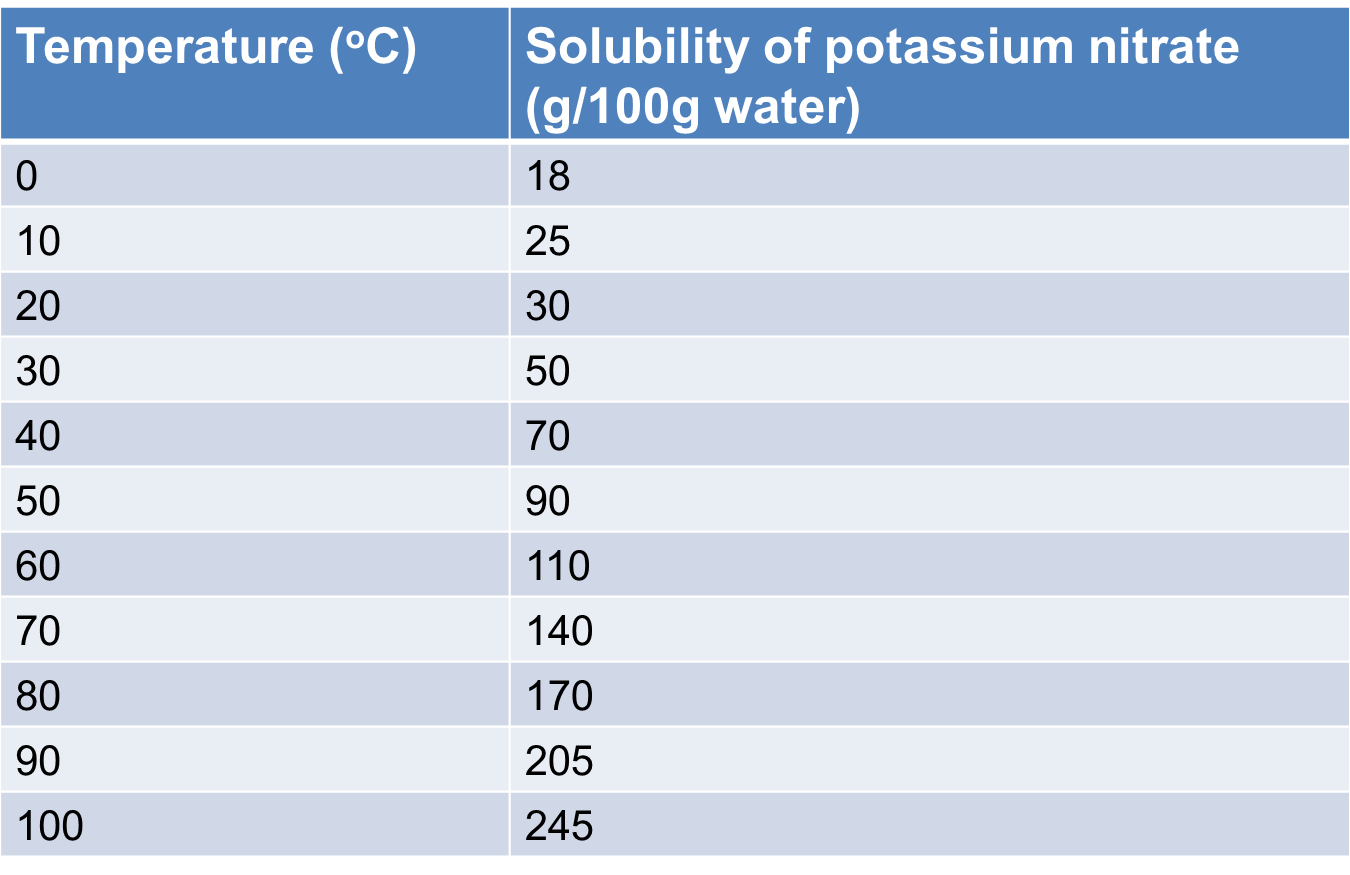 (b) (i) What is the solubility of potassium nitrate at 450C?(ii) What is the solubility of potassium nitrate at 850C?(iii) At what temperature will the solubility of potassium nitrate be 100g/100g of water?(iv) At what temperature will the solubility of potassium nitrate be 150g/100g of water?(v) What is the effect of temperature on the solubility of potassium nitrate?